ĐAK   VESELJAK   I   PROMETNI  ZNAK   Prohladno listopadsko jutro, 2. 10. 2013. godine, učenici prvog i drugog razreda Područne škole u Mošćenici, dočekali su s velikom uzbuđenjem. Toga dana , mnogi od njih , po prvi puta  su bili samostalni mali putnici u autobusu. Osim toga, prisustvovali su na kazališnoj predstavi   Đak veseljak i prometni znak u Domu kulture Kristalna kocka vedrine  Sisak. Učenici su s velikom pažnjom promatrali glumce , koji su na zabavan način, uz mnogo pjesme i veselja  prikazali  prometne situacije  na putu od kuće do škole. Predstava je bila vrlo vesela, zabavna i  poučna.                                                             Učiteljica  Ivančica Eškerica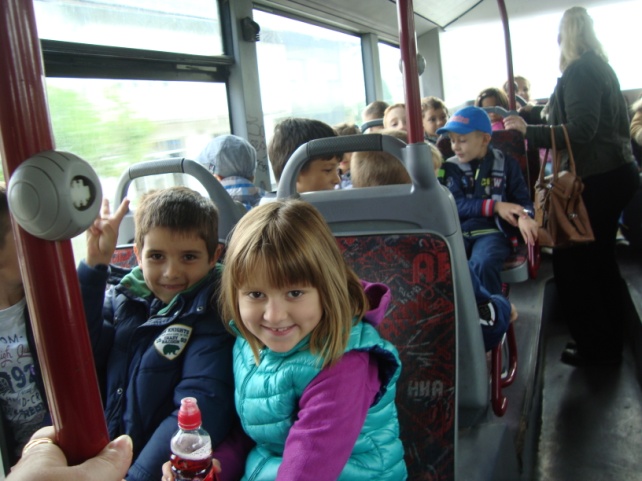 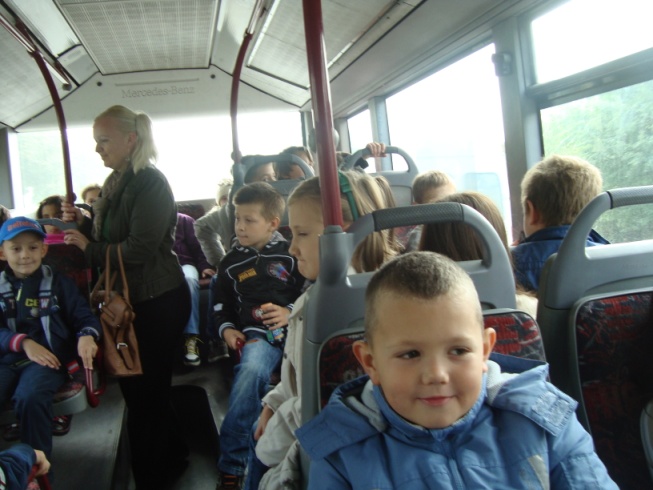 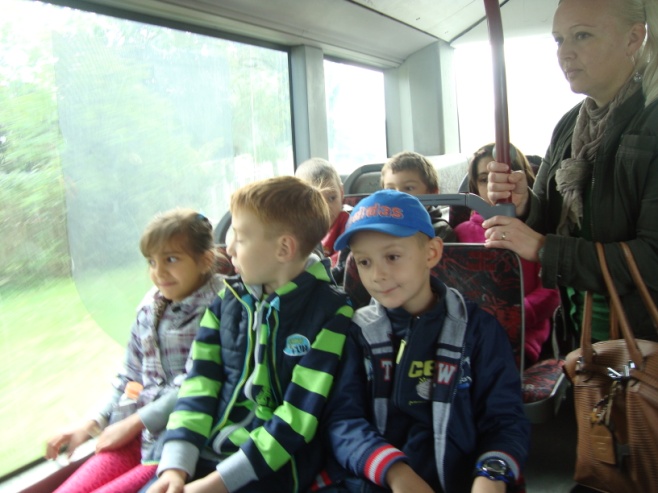 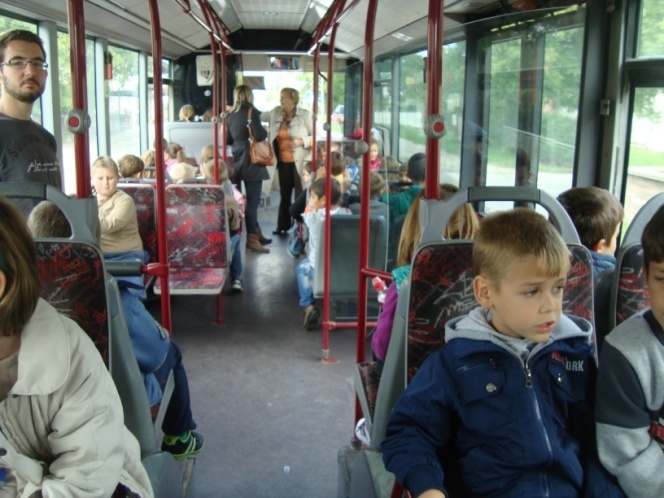 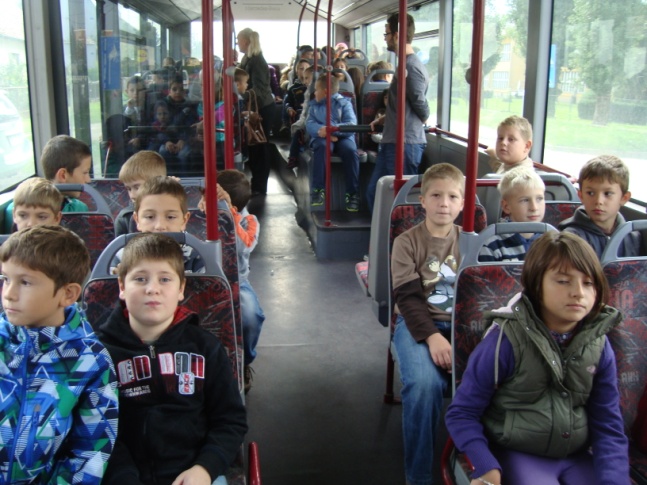 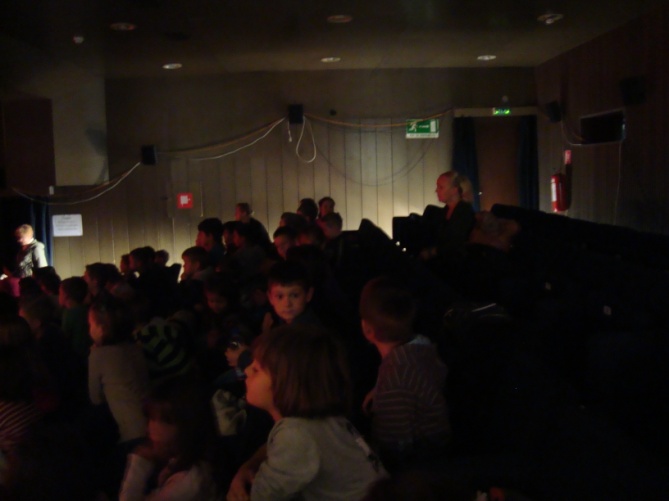 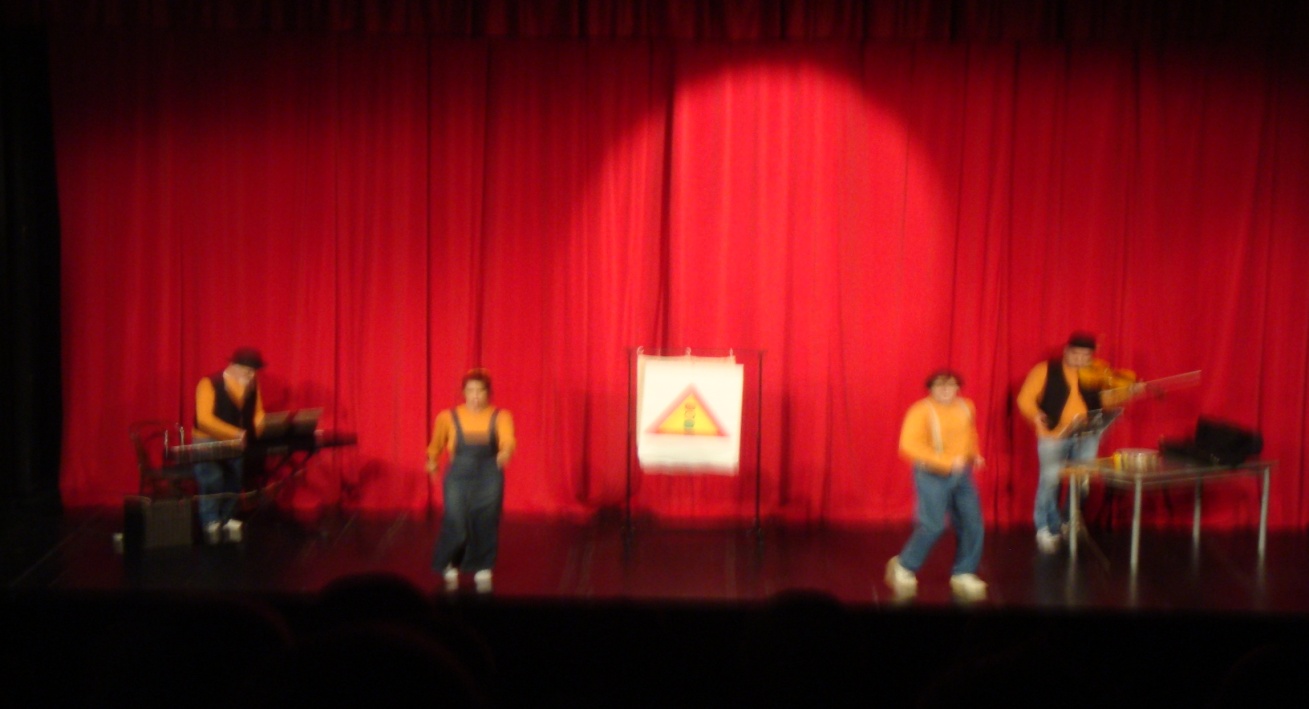 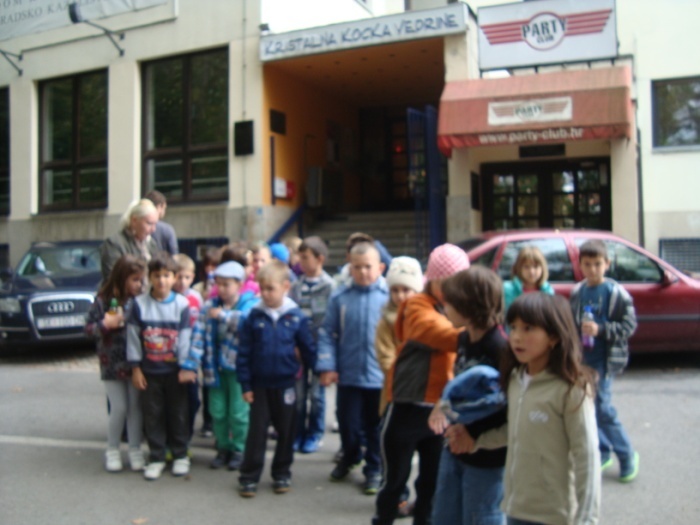 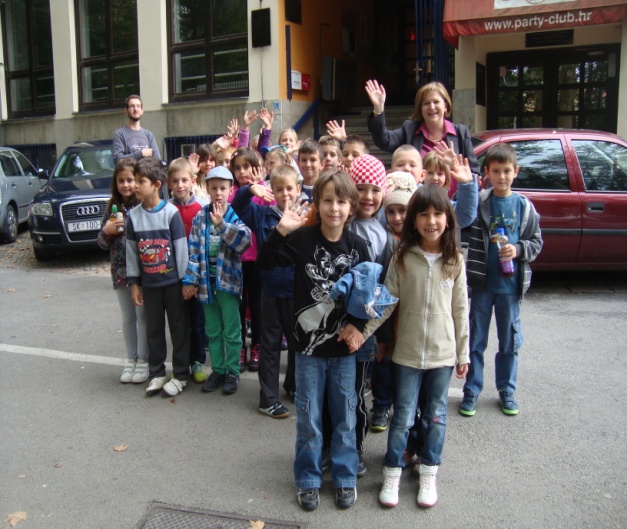 